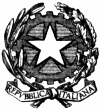 ISTITUTO COMPRENSIVO________________________________________ORGANICO DI FATTO SCUOLA DELL’INFANZIA A.S. 2020/21Codice Istituto Riferimento:  PZIC___________			Codice Plesso: PZAA___________  			Nome Plesso								Comune:_________________________________Dati per il SostegnoSi richiama l'attenzione delle SS.LL. sulla necessità che il numero delle sezioni, funzionanti nell'anno scolastico  2020/21, corrisponda esattamente a quello autorizzato da questo ufficio e presente al SIDI.Causale dell’eventuale incremento/decremento del numero di alunni rispetto a quello comunicato in Organico di Diritto (richieste in ingresso indicando anche l’Istituto scolastico di provenienza, richieste in uscita indicando l’Istituto scolastico di destinazione, alunni provenienti dall’estero, ecc…)a._________________________________________________________________________________________________b._________________________________________________________________________________________________c._________________________________________________________________________________________________d._________________________________________________________________________________________________ ------Si attesta che i dati riportati sono stati personalmente controllati dal sottoscrittoe corrispondono alla situazione accertata alla data sottoindicata.Data__________________  								 IL DIRIGENTE SCOLASTICO											__________________________________ALUNNIminori di 4 annitra 4 e 5 annimaggiori di 5 anni	N°TOTALE ALUNNIN° SEZIONIULTERIORISEZIONI RICHIESTE IN FUNZIONE DELLA EMERGENZA SANITARIAOrario NormaleOrario RidottoALUNNIminori di 4 annitra 4 e 5 annimaggiori di 5 anniOrario normaleOrario ridotto	 	 